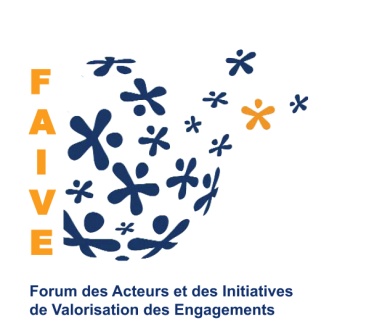 Forum des Acteurs et des Initiatives de Valorisation des Engagements volontaires de solidarité internationaleAppel à initiativesFAIVEDossier de candidature 2014Mode d’emploiFrance Volontaires se tient à votre disposition pour répondre à vos questions : tél. 01 53 14 20 60Marie-Louise Peixinho, marie-louise.peixinho@france-volontaires.orgLe dossier est à renvoyer par e-mail à marie-louise.peixinho@france-volontaires.orgEn cas d’impossibilité pour renvoyer ce dossier en format numérique, merci de l’adresser par courrier postal avant la même date, cachet de la Poste faisant foi à Céline Leroux – France Volontaires – 6 rue Truillot - BP 220 - 94203 Ivry-Sur-Seine.Si vous ne recevez pas d’e-mail d’accusé de réception dans les 7 jours, merci de nous appeler (France Volontaires ne pourra être tenu responsable d’un problème d’acheminement du courriel).Votre dossier sera examiné par un comité d’examen dont la composition figure dans le règlement du FAIVE. L’appui du FAIVE sera versé en 2 temps :80% du montant au moment de la signature de la convention avec France Volontaires20 % suite à la réception de votre compte rendu complet.NB : Toute action annulée devra faire l’objet d’un remboursement du FAIVE attribué.NB2 : France Volontaires se réserve le droit de ne pas verser le solde en cas de non respect par le candidat de ses engagements notamment l’envoi de tous les éléments de compte rendu demandés dans les délais demandés.Nom de l’initiative : ……………………………………………………………………………………………………………………………………………………………………………………………………………………………………………………………………………………………………………………………………………………………………………………………………………………………………………………………….………………………………………………………………………………………………………………………………………………………………Présentation de la structureNom de la structure : ………………………………………………………………………………………..Type de structure : organisme de volontariat		    organisation de solidarité internationale association de jeunesse et 		    association de seniorsd’éducation populaire association d’anciens volontaires           autre association, précisez : ………………Représentant légal :Courriel :……………………………………………………………………………………………………………………………………Téléphone :………………………………………………………………………………………………………………………………Personne référente (si différent) : Courriel :……………………………………………………………………………………………………………………………Téléphone :………………………………………………………………………………………………………………………Adresse du siège social (en France obligatoirement) : ………………………………………………………………………………………………………………………………………………………………………………………………………………………………………………………………………………………………………………………………………………………………………………………………………………………………………………………………………Site Internet :………………………………………………………………………………………………………………Objet de la structure et actions réaliséesObjet de la structure :……………………………………………………………………………………………………………………………………………………………………………………………………………………………………………………………………………………………………………………………………………………………………………………………………………………………………………………………….Activités de la structure :Décrivez succinctement les actions que votre association a déjà menées……………………………………………………………………………………………………………………………………………………………………………………………………………………………………………………………………………………………………………………………………………………………………………………………………………………………………………………………………………………………………………………………………………………………………………………………………………………………………………………………………………………………………………………………………………………………………………………………………………………………………………………………………………………………………………………………………………………………………………………………………………………………………………………………………………………………………………………………………………………………………………………………………………………………………………………………………………………………………………………………………………………………………………………………………………….Avez-vous déjà mené des actions de valorisation et de reconnaissance des engagements volontaires et solidaires à l’international ? Si oui, présentez-lesPrésentation de l’équipe et de l’organisation prévue pour la réalisation de  l’initiative……………………………………………………………………………………………………………………………………………………………………………………………………………………………………………………………………………………………………………………………………………………………………………………………………………………………………………………………………………………………………………………………………………………………………………………………………………………………………………………………………………………………………………………………………………………………………………………………………………………………………………………………………………………………………………………………………………………………………………………………………………………………………………………………………………………………………… MotivationsPrésentez les raisons que vous amènent à mener une initiative de valorisation des engagements volontaires et solidaires à l’international……………………………………………………………………………………………………………………………………………………………………………………………………………………………………………………………………………………………………………………………………………………………………………………………………………………………………………………………………………………………………………………………………………………………………………………………………………………………………………………………………………………………………………………………………………………………………………………………………………………………………………………………………………………………………………………………………………………………………………………………………………………………………………………………………………………………………………………………………………………………………………………………………………………………………………………………………………………………………………………………………………………………………………………………………………………………………………………………………………………………………………………………………………………………………………………………………………………………………………………………………………………………………………………………………………………………………………………………………………………………………………………………………………………………………………………………………………………………………………………………………………………………………………………………………………………………………………………………………………………………………………………………………………………………………………………………………………………………………………………………………………………………………… Présentation des partenaires(Le cas échéant : nom, coordonnées, rôle)……………………………………………………………………………………………………………………………………………………………………………………………………………………………………………………………………………………………………………………………………………………………………………………………………………………………………………………………………………………………………………………………………………………………………………………………………………………………………………………………………………………………………………………………………………………………………………………………………………………………………………………………………………………………………………………………………………………………………………………………………………………………………………………………………………………………………………………………………………………………………………………………………………………………………………………………………………………………………………………………………………………………………………………………………………….Présentation de l’initiative proposéeThématique de l’initiative□ Processus d’accompagnement□ Valorisation des compétences acquises et articulation avec les parcours professionnels□  Engagement et impacts sur la citoyenneté « ici et là-bas » Description de l’initiativeQuels sont les objectifs de l’initiative ?………………………………………………………………………………………………………………………………………………………………………………………………………………………………………………………………………………………………………………………………………………………………………………………………………………………………………………………………………………………………………………………………………………………………………………………………………………………………………………………………………………………………………………………………………………………………………………..Quel(s) est/sont votre/vos public(s) cible(s) ? Pourquoi ?………………………………………………………………………………………………………………………………………………………………………………………………………………………………………………………………………………………………………………………………………………………………………………………………………………………………………………………………………………………………………………………………………………………………………………………………………………………………………………………………………………………………………………………………………………………………………………………Décrivez les activités que vous souhaitez mettre en place ?Merci de donner une description précise (déroulé, lieu, calendrier)………………………………………………………………………………………………………………………………………………………………………………………………………………………………………………………………………………………………………………………………………………………………………………………………………………………………………………………………………………………………………………………………………………………………………………………………………………………………………………………………………………………………………………………………………………………………………………………………………………………………………………………………………………………………………………………………………………………………………………………………………………………………………………………………………………………………………………………………………………………………………………………………………………………………………………………...Quels outils/supports prévoyez-vous de développer et/ou d’utiliser ? Pourquoi ?………………………………………………………………………………………………………………………………………………………………………………………………………………………………………………………………………………………………………………………………………………………………………………………………………………………………………………………………………………………………………………………………………………………………………………………………………………………………………………………………………………………………………………………………………………………………………………………………………………………………………………………………………………………………………………………………………………………………………………………………………………………………………………………………………………………………………Quel(s) résultat(s) attendez-vous de ces actions ?……………………………………………………………………………………………………………………………………………………………………………………………………………………………………………………………………………………………………………………………………………………………………………………………………………………………………………………………………………………………………………………………………………………………………………………………………………………………………………………………………………………………………………………………………………………………………………………………………………………………………………………………………………………………………………………………………………………………………………………………………………………………………………………………………………………………………… CommunicationComment allez-vous communiquer sur vos actions ? Quels outils allez-vous produire pour cela (affiches, dossiers de presse…) ? Comment et où allez-vous les diffuser ? Comment communiquerez-vous aux médias ?………………………………………………………………………………………………………………………………………………………………………………………………………………………………………………………………………………………………………………………………………………………………………………………………………………………………………………………………………………………………………………………………………………………………………………………………………………………………………………………………………………………………………………………………………………………………………………………………………………………………………………………………………………………………………………………………………………………………………………………………………………………………………………………………………………………………………LivrablesDes livrables sont-ils prévus  permettant de partager avec d’autres votre expérience ? Si oui, lesquels (guide, fiche d’expérience, rapport d’étude, livret, etc.) ?……………………………………………………………………………………………………………………………………………………………………………………………………………………………………………………………………………………………………………………………………………………………………………………………………………………………………………………………………………………………………………………………………………………………………………………………………………………………………………………………………………………………………………………………………………………………………………………………………………………………………………………………………………………………………………………………………………………………………………………………………………………………………………………………………………………………………… Suivi et évaluationQuels sont les outils de suivi et/ou d’évaluation que vous allez mettre en place pour évaluer l’impact de vos actions ?………………………………………………………………………………………………………………………………………………………………………………………………………………………………………………………………………………………………………………………………………………………………………………………………………………………………………………………………………………………………………………………………………………………………………………………………………………………………………………………………………………………………………………………………………………………………………………………………………………………………………………………………………………………………………………………………………………………………………………………………………………………………………………………………………………………………………………………………………………………………………………………………………………………………………………………………………………………………………………………………………………………………………………………………………………………………………………………………………………………………………………………………………………………………………………………………………………………………………………………………………………………………………………………………………………………………………………………………………………………………………………………………………………………………Budget proposeMerci de donner le détail des charges et produits demandés.Votre budget doit obligatoirement être équilibré entre les charges et les produits (avec et sans les consolidations/valorisations).le budget présenté doit porter sur l’action pour laquelle un soutien financier est demandé.les frais de ressources humaines et de fonctionnement doivent se justifier en fonction de l’action pour laquelle un soutien financier est demandé.L’appui du FAIVE est compris entre 500 € et 3 000 €.La part de ressources propres prévues doit être au moins de 30 % (sous forme d’apport financier, de valorisation ou/et de consolidation)Valorisation du bénévolat : valeur de toute aide bénévole effectuée pour la réalisation d’une action (remboursement de frais non compris)Consolidation : valeur de toute aide ou tout service, donné gratuitement par un de vos partenaires, mais qui a un coût pour celui-ci.Ventiler les contributions des différents partenaires financiers en précisant les financements acquis et ceux en attente de décision. Documents à joindre au dossierRécépissé de déclaration de l’association Statuts de l’associationRIB de l’associationVous pouvez également joindre toute pièce annexe utile à la compréhension de votre projet (comptes-rendus de réunion, échéancier, chronogramme d’activités, budget de l’exercice précédent…).DatesLieu : type de lieu, villetype d’action, contenu, publics-cibles, supports…Partenaires : nom et type de partenariatChargesUnitéNombreMontant (€)ProduitsMontant (€)%Participation de la structure porteuse (€)Participation FAIVE (€)Autre participation (€ ) (à préciser)Autre participation (€ ) (à préciser)ValorisationRessources humaines (bénévoles, etc.)Amortissement matériel…TOTALTOTAL